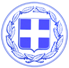 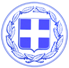                       Κως, 05 Μαρτίου 2017ΕΙΣΗΓΗΣΗ ΔΗΜΑΡΧΟΥ ΚΩΚυρίες και ΚύριοιΟι δημαιρεσίες αποτελούν θεσμική διαδικασία της αυτοδιοίκησης.Για εμάς σηματοδοτούν τη συνέχεια του έργου της δημοτικής αρχής, τη συνέχεια μιας περιόδου στην οποία αναπτύσσεται μια νέα αντίληψη για τη λειτουργία του Δήμου Κω.Μια νέα αντίληψη που έχει μετατραπεί σε πραγματικότητα αφού εδώ και δυόμιση χρόνια προχωρήσαμε σε μεγάλα και σημαντικά βήματα.Ένα από τα σημαντικότερα είναι η αναβάθμιση της λειτουργίας του δημοτικού συμβουλίου, του κορυφαίου οργάνου του Δήμου.Όλοι οι πολίτες θυμούνται την εικόνα του δημοτικού συμβουλίου της προηγούμενης περιόδου, μια εικόνα που δεν τιμούσε την Κω.Αυτή η εικόνα όπως και οι πρωταγωνιστές της ανήκουν στο χθες.Το Δημοτικό Συμβούλιο της Κω αναβαθμίστηκε.Λειτουργεί με ένα νέο δημοκρατικό κανονισμό λειτουργίας, που σέβεται και αναδεικνύει τα δικαιώματα της μειοψηφίας.Λειτουργεί δίνοντας το λόγο και στους πολίτες.Λειτουργεί παράλληλα με την Επιτροπή Διαβούλευσης, έναν ακόμα δημοκρατικό θεσμό.Κυρίως όμως το δημοτικό συμβούλιο της Κω λειτουργεί. Γιατί πριν αυτό δεν συνέβαινε γιατί ακόμα και οι συνεδριάσεις του τελούσαν εν αμφιβόλω.Θεωρώ ότι όλοι οι δημοτικοί σύμβουλοι της πλειοψηφίας αλλά και της μειοψηφίας έχουν συμβάλλει στην αναβάθμιση της λειτουργίας του δημοτικού συμβουλίου.Θέλω όμως να αναφερθώ στον Πρόεδρο του Δημοτικού Συμβουλίου, το Νίκο Μυλωνά.Είναι τιμή για μένα ότι υπήρξα Δήμαρχος με Πρόεδρο του Δημοτικού Συμβουλίου το Νίκο Μυλωνά.Το Νίκο που έδωσε νόημα και περιεχόμενο στο αξίωμα του Προέδρου του Δημοτικού Συμβουλίου.Γιατί οι άνθρωποι κάνουν τις θέσεις και όχι οι θέσεις τους ανθρώπους.Με το Νίκο Μυλωνά δεν συμφωνούμε σε όλα, αυτή όμως είναι και η δύναμη της παράταξής μας. Συνυπάρχουμε, αποδεχόμενοι το δημοκρατικό δικαίωμα της διαφορετικής άποψης.Γιατί μας ενώνουν πολλά περισσότερα.Η αγάπη μας για τον τόπο αυτό, η συναντίληψη για τις προτεραιότητες που πρέπει να έχει η δημοτική αρχή, η σύγκλισή μας σε προγραμματικές αρχές. Μας ενώνει και ένα κοινό και σημαντικό έργο, που έγινε στο Δήμο μας τα δυόμιση τελευταία χρόνια.Είναι δεδομένο ότι πολλοί είναι αυτοί που προεξεφλούσαν ρήγματα, αποχωρήσεις ή ανεξαρτητοποιήσεις στην παράταξή μας.Δεν τους διαψεύσαμε μόνο εμείς, τους διέψευσε η ίδια η ζωή και η πραγματικότητα.Γιατί όταν συνυπάρχουν η δημοκρατική ευθύνη, η ωριμότητα και η πίστη σε αρχές και αξίες, η ενότητα γίνεται πράξη.Είμαστε δυνατοί όταν είμαστε ενωμένοι και αυτό ισχύει και για το νησί μας.Ο Νίκος Μυλωνάς με τη στάση ζωής του, με τη θητεία του στη θέση του Προέδρου του Δημοτικού Συμβουλίου, αποτύπωσε ένα διαφορετικό υπόδειγμα και πρότυπο συμπεριφοράς.Δημοκράτης με την απόλυτη έννοια του όρου, έντιμος με κεφαλαία γράμματα, καθαρός άνθρωπος με όλη τη σημασία της λέξης.Του ήθους, της ανιδιοτέλειας, της ευαισθησίας και της προσφοράς.Αυτός είναι ο Νίκος Μυλωνάς.Συνεπής στις ιδέες του, αριστερός της πράξης, μπορεί και για κάποιους και της ουτοπίας.Βαθιά ιδεαλιστής όμως, ευαίσθητος πολίτης αυτού του νησιού, μεγαλόψυχος απέναντι σε αυτούς που τον αδίκησαν.Δεν θέλησε την ανανέωση της θητείας του ο ίδιος, συνεπής στις θέσεις και τις αποφάσεις του.Απέδειξε ότι δεν έχει εξάρτηση με καρέκλες και αξιώματα.Επέλεξε να είναι απλός στρατιώτης, να αναλάβει χωρίς να κατέχει κάποιο αξίωμα τα χωροταξικά και πολεοδομικά ζητήματα του νησιού.Τον επόμενο χρόνο, θεωρώ ότι σε πολλά από αυτά τα ζητήματα θα δρομολογήσουμε λύσεις.Για μένα αλλά και για όλους μας, η συνύπαρξη με το Νίκο σε αυτή την κοινή προσπάθεια, είναι ένα μάθημα ζωής.Θέλω να τον ευχαριστήσω μέσα από την καρδιά μου, για τη σημαντική και καθοριστική συμβολή του στην αλλαγή της εικόνας του δημοτικού συμβουλίου. Η Δύναμη Αλλαγής-Νέα Αρχή προτείνει για τη θέση του Προέδρου του Δημοτικού Συμβουλίου τον κ. Αντώνη Κρητικό.Άνθρωπο που μπορεί να υπηρετήσει την ιδέα ενός αναβαθμισμένου δημοτικού συμβουλίου, με δημοκρατικές αρχές και σεβασμό στον πολίτη. Η θέση του Προέδρου προϋποθέτει ευρεία αντίληψη συναίνεσης αλλά και αίσθησης ευθύνης.Το ίδιο ισχύει και για τις άλλες δύο θέσεις του Προεδρείου. Ευελπιστώ ότι θα υπάρξουν επιλογές που θα υπηρετήσουν την ιδέα της συναίνεσης, της σύνθεσης και της δημοκρατικής λειτουργίας.Το νησί μας χρειάζεται ενότητα. Θεωρώ ότι σε κοινωνικό επίπεδο η ενότητα στα μεγάλα και σημαντικά ζητήματα έχει κατακτηθεί σε ένα μεγάλο βαθμό.Η δική μας επιλογή είναι να συνθέτουμε διαφορετικές απόψεις, να επιλέγουμε τη συνεργασία και την ενότητα.Γιατί αυτή είναι η εντολή των πολιτών.